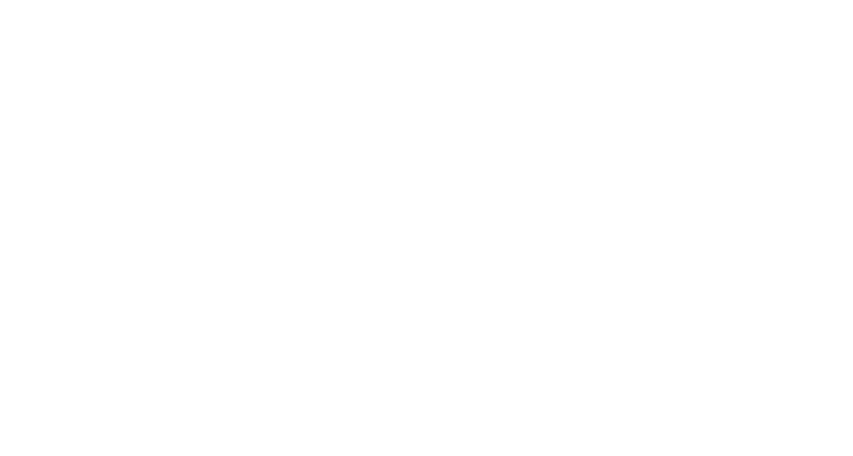 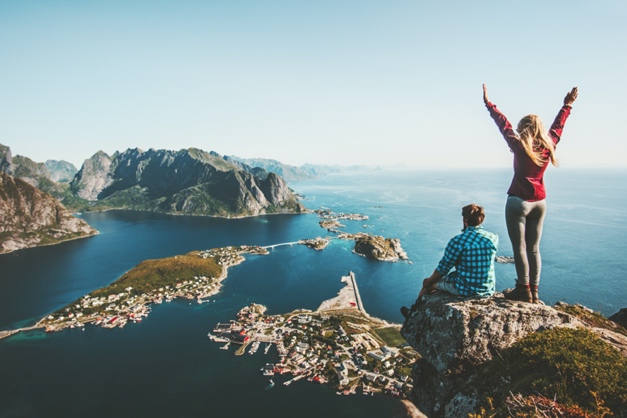 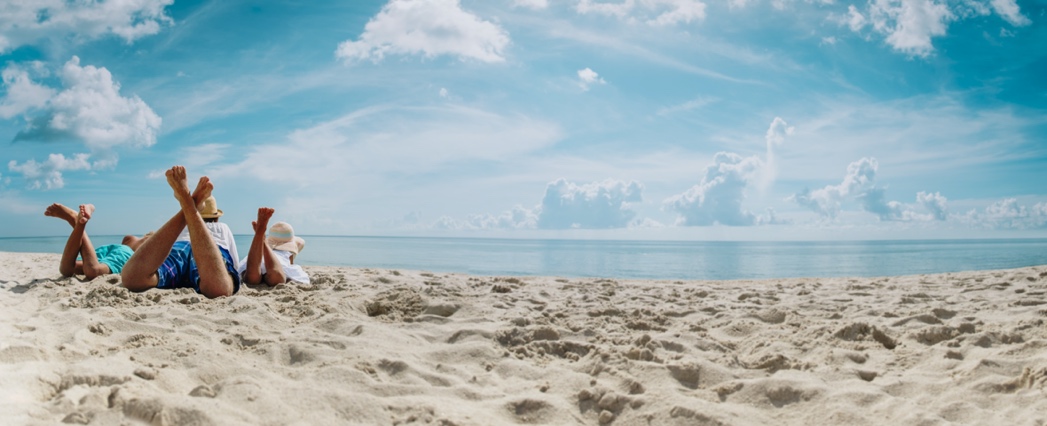 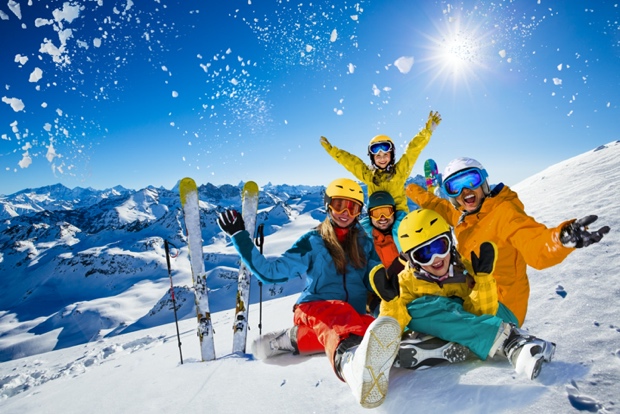 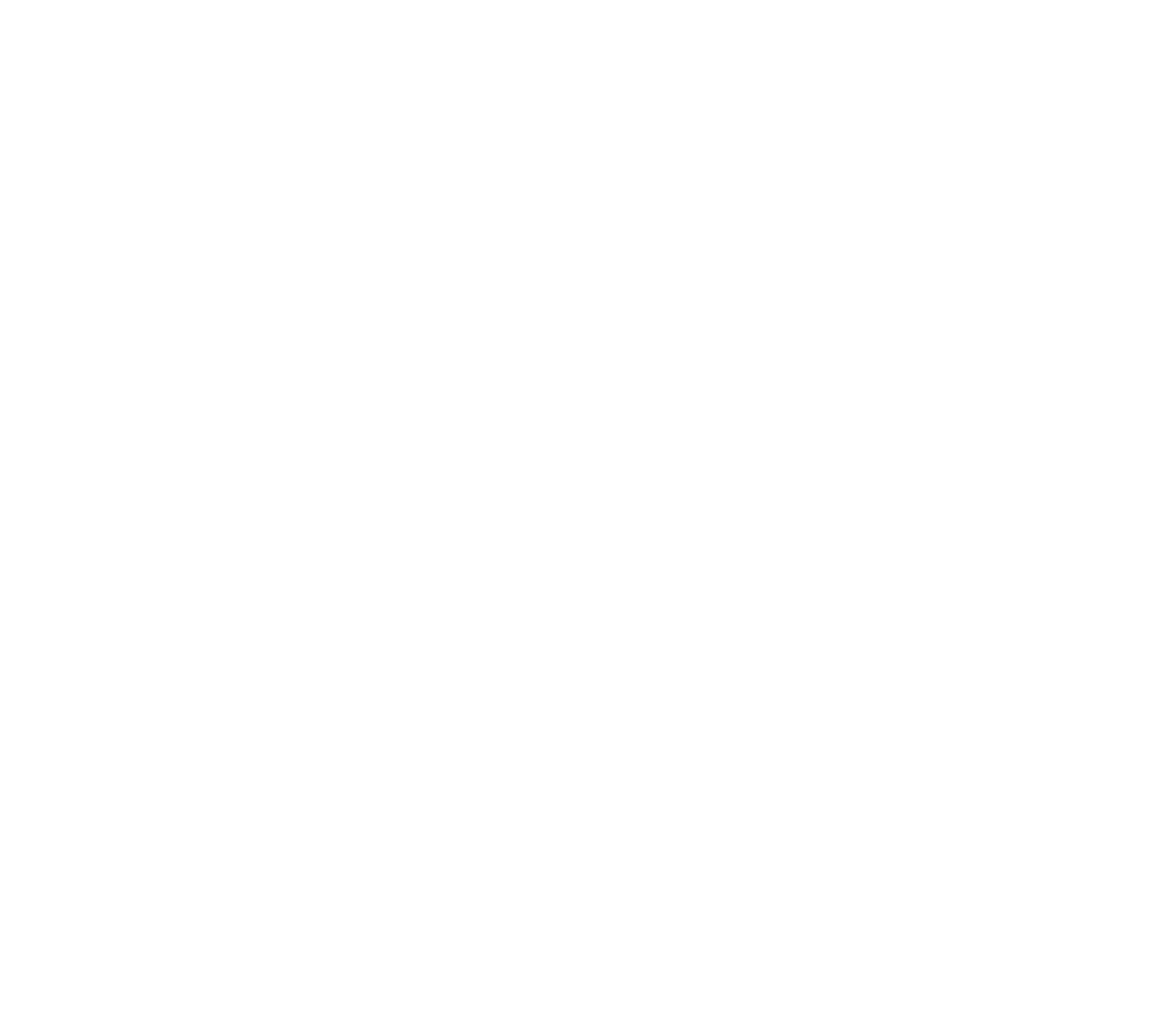 NavnDisponible feriedagerJanuarJanuarJanuarJanuarJanuarFebruarFebruarFebruarFebruarMarsMarsMarsMarsMarsAprilAprilAprilAprilAprilMaiMaiMaiMaiMaiJuniJuniJuniJuniJuniJuliJuliJuliJuliJuliAugustAugustAugustAugustAugustSeptemberSeptemberSeptemberSeptemberSeptemberOktoberOktoberOktoberOktoberOktoberNovemberNovemberNovemberNovemberDesemberDesemberDesemberDesemberDesemberFeriedager til godeNavnDisponible feriedageruke 11.- 5.uke 26.- 12.uke 313.- 19.uke 420.- 26.uke 527.- 2.uke 63.- 9.uke 710.- 16.uke 817.- 23.uke 924.- 1.uke 102.- 8.uke 119.- 15.uke 1216.- 22.uke 1323.- 29.uke 1430.- 5.uke 1430.- 5.uke 156.- 12.uke 1613.- 19.uke 1720.- 26.uke 1827.- 3.uke 1827.- 3.uke 194.- 10.uke 2011.- 17.uke 2118.- 24.uke 2225.- 31.uke 231.- 7.uke 248.- 14.uke 2515.- 21.uke 2622.- 28.uke 2729.- 5.uke 2729.- 5.uke 286.- 12.uke 2913.- 19.uke 3020.- 26.uke 3127.- 2.uke 3127.- 2.uke 323.- 9.uke 3310.- 16.uke 3417.- 23.uke 3524.- 30. uke 3631.- 6.uke 377.- 13.uke 3814.- 20.uke 3921.- 27.uke28e 40.- 4.uke 415.- 11.uke 4212.- 18.uke 4319.- 25.uke 4426.- 1.uke 452.- 8. uke 469.- 15. uke 4716.- 22. uke 4823.-29. uke 4930.- 6. uke 507.- 13. uke 5114.- 20.uke 52 21- 27.uke 53 28.- 3.uke 53 28.- 3.